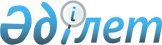 "Қазақстан Республикасының Мемлекеттік басқару жүйесін одан әрі жетілдіру жөніндегі шаралар туралы" Қазақстан Республикасы Президентінің 2023 жылғы 2 қаңтардағы № 80 Жарлығын іске асыру жөніндегі кейбір мәселелер туралыҚазақстан Республикасы Үкіметінің 2023 жылғы 20 қаңтардағы № 28 қаулысы.
      Қазақстан Республикасының Үкіметі ҚАУЛЫ ЕТЕДІ:
      1. Мыналардың:
      1) осы қаулыға 1-қосымшаға сәйкес республикалық мемлекеттік мекемелердің;
      2) осы қаулыға 2-қосымшаға сәйкес республикалық заңды тұлғалардың;
      3) осы қаулыға 3-қосымшаға сәйкес Қазақстан Республикасы Экология және табиғи ресурстар министрлігінің және оның ведомстволарының қарамағындағы ұйымдардың атаулары өзгертілсін.
      2. Қоса беріліп отырған Қазақстан Республикасы Үкіметінің кейбір шешімдеріне енгізілетін өзгерістер мен толықтырулар бекітілсін.
      3. Қазақстан Республикасы Қаржы министрлігінің Мемлекеттік мүлік және жекешелендіру комитеті Қазақстан Республикасының заңнамасында белгіленген тәртіппен "Ұлттық геологиялық қызмет" акционерлік қоғамы акцияларының мемлекеттік пакеттерін иелену және пайдалану құқығын Қазақстан Республикасы Индустрия және инфрақұрылымдық даму министрлігінің Геология комитетіне берсін.
      4. Қазақстан Республикасының Индустрия және инфрақұрылымдық даму министрлігі, Қазақстан Республикасының Экология және табиғи ресурстар министрлігі осы қаулыдан туындайтын өзге шараларды қабылдасын.
      5. Осы қаулы қол қойылған күнінен бастап қолданысқа енгізіледі. Атауы өзгертілетін республикалық мемлекеттік мекемелердің  тізбесі
      1. "Қазақстан Республикасы Экология, геология және табиғи ресурстар министрлігінің Экологиялық реттеу және бақылау комитеті" республикалық мемлекеттік мекемесі – "Қазақстан Республикасы Экология және табиғи ресурстар министрлігінің Экологиялық реттеу және бақылау комитеті" республикалық мемлекеттік мекемесі.
      2. "Қазақстан Республикасы Экология, геология және табиғи ресурстар министрлігінің Орман шаруашылығы және жануарлар дүниесі комитеті" республикалық мемлекеттік мекемесі – "Қазақстан Республикасы Экология және табиғи ресурстар министрлігінің Орман шаруашылығы және жануарлар дүниесі комитеті" республикалық мемлекеттік мекемесі.
      3. "Қазақстан Республикасының Экология, геология және табиғи ресурстар министрлігінің Су ресурстары комитеті" республикалық мемлекеттік мекемесі – "Қазақстан Республикасы Экология және табиғи ресурстар министрлігінің Су ресурстары комитеті" республикалық мемлекеттік мекемесі.
      4. "Қазақстан Республикасы Экология, геология және табиғи ресурстар министрлігінің Балық шаруашылығы комитеті" республикалық мемлекеттік мекемесі – "Қазақстан Республикасы Экология және табиғи ресурстар министрлігінің Балық шаруашылығы комитеті" республикалық мемлекеттік мекемесі.
      5. "Қазақстан Республикасы Экология, геология және табиғи ресурстар министрлігінің Геология комитеті" республикалық мемлекеттік мекемесі – "Қазақстан Республикасы Индустрия және инфрақұрылымдық даму министрлігінің Геология комитеті" республикалық мемлекеттік мекемесі.
      6. "Қазақстан Республикасы Экология, геология және табиғи ресурстар министрлігі Экологиялық реттеу және бақылау комитетінің Алматы қаласы бойынша экология департаменті" республикалық мемлекеттік мекемесі – "Қазақстан Республикасы Экология және табиғи ресурстар министрлігі Экологиялық реттеу және бақылау комитетінің Алматы қаласы бойынша экология департаменті" республикалық мемлекеттік мекемесі.
      7. "Қазақстан Республикасы Экология, геология және табиғи ресурстар министрлігі Экологиялық реттеу және бақылау комитетінің Алматы облысы бойынша экология департаменті" республикалық мемлекеттік мекемесі – "Қазақстан Республикасы Экология және табиғи ресурстар министрлігі Экологиялық реттеу және бақылау комитетінің Алматы облысы бойынша экология департаменті" республикалық мемлекеттік мекемесі.
      8. "Қазақстан Республикасы Экология, геология және табиғи ресурстар министрлігі Экологиялық реттеу және бақылау комитетінің Атырау облысы бойынша экология департаменті" республикалық мемлекеттік мекемесі – "Қазақстан Республикасы Экология және табиғи ресурстар министрлігі Экологиялық реттеу және бақылау комитетінің Атырау облысы бойынша экология департаменті" республикалық мемлекеттік мекемесі.
      9. "Қазақстан Республикасы Экология, геология және табиғи ресурстар министрлігі Экологиялық реттеу және бақылау комитетінің Маңғыстау облысы бойынша экология департаменті" республикалық мемлекеттік мекемесі – "Қазақстан Республикасы Экология және табиғи ресурстар министрлігі Экологиялық реттеу және бақылау комитетінің Маңғыстау облысы бойынша экология департаменті" республикалық мемлекеттік мекемесі.
      10. "Қазақстан Республикасы Экология, геология және табиғи ресурстар министрлігі Экологиялық реттеу және бақылау комитетінің Батыс Қазақстан облысы бойынша экология департаменті" республикалық мемлекеттік мекемесі – "Қазақстан Республикасы Экология және табиғи ресурстар министрлігі Экологиялық реттеу және бақылау комитетінің Батыс Қазақстан облысы бойынша экология департаменті" республикалық мемлекеттік мекемесі.
      11. "Қазақстан Республикасы Экология, геология және табиғи ресурстар министрлігі Экологиялық реттеу және бақылау комитетінің Павлодар облысы бойынша экология департаменті" республикалық мемлекеттік мекемесі – "Қазақстан Республикасы Экология және табиғи ресурстар министрлігі Экологиялық реттеу және бақылау комитетінің Павлодар облысы бойынша экология департаменті" республикалық мемлекеттік мекемесі.
      12. "Қазақстан Республикасы Экология, геология және табиғи ресурстар министрлігі Экологиялық реттеу және бақылау комитетінің Шығыс Қазақстан облысы бойынша экология департаменті" республикалық мемлекеттік мекемесі – "Қазақстан Республикасы Экология және табиғи ресурстар министрлігі Экологиялық реттеу және бақылау комитетінің Шығыс Қазақстан облысы бойынша экология департаменті" республикалық мемлекеттік мекемесі.
      13. "Қазақстан Республикасы Экология, геология және табиғи ресурстар министрлігі Экологиялық реттеу және бақылау комитетінің Жамбыл облысы бойынша экология департаменті" республикалық мемлекеттік мекемесі – "Қазақстан Республикасы Экология және табиғи ресурстар министрлігі Экологиялық реттеу және бақылау комитетінің Жамбыл облысы бойынша экология департаменті" республикалық мемлекеттік мекемесі.
      14. "Қазақстан Республикасы Экология, геология және табиғи ресурстар министрлігі Экологиялық реттеу және бақылау комитетінің Түркістан облысы бойынша экология департаменті" республикалық мемлекеттік мекемесі – "Қазақстан Республикасы Экология және табиғи ресурстар министрлігі Экологиялық реттеу және бақылау комитетінің Түркістан облысы бойынша экология департаменті" республикалық мемлекеттік мекемесі.
      15. "Қазақстан Республикасы Экология, геология және табиғи ресурстар министрлігі Экологиялық реттеу және бақылау комитетінің Қарағанды облысы бойынша экология департаменті" республикалық мемлекеттік мекемесі – "Қазақстан Республикасы Экология және табиғи ресурстар министрлігі Экологиялық реттеу және бақылау комитетінің Қарағанды облысы бойынша экология департаменті" республикалық мемлекеттік мекемесі.
      16. "Қазақстан Республикасы Экология, геология және табиғи ресурстар министрлігі Экологиялық реттеу және бақылау комитетінің Ақтөбе облысы бойынша экология департаменті" республикалық мемлекеттік мекемесі – "Қазақстан Республикасы Экология және табиғи ресурстар министрлігі Экологиялық реттеу және бақылау комитетінің Ақтөбе облысы бойынша экология департаменті" республикалық мемлекеттік мекемесі.
      17. "Қазақстан Республикасы Экология, геология және табиғи ресурстар министрлігі Экологиялық реттеу және бақылау комитетінің Қостанай облысы бойынша экология департаменті" республикалық мемлекеттік мекемесі – "Қазақстан Республикасы Экология және табиғи ресурстар министрлігі Экологиялық реттеу және бақылау комитетінің Қостанай облысы бойынша экология департаменті" республикалық мемлекеттік мекемесі.
      18. "Қазақстан Республикасы Экология, геология және табиғи ресурстар министрлігі Экологиялық реттеу және бақылау комитетінің Қызылорда облысы бойынша экология департаменті" республикалық мемлекеттік мекемесі – "Қазақстан Республикасы Экология және табиғи ресурстар министрлігі Экологиялық реттеу және бақылау комитетінің Қызылорда облысы бойынша экология департаменті" республикалық мемлекеттік мекемесі.
      19. "Қазақстан Республикасы Экология, геология және табиғи ресурстар министрлігі Экологиялық реттеу және бақылау комитетінің Астана қаласы бойынша экология департаменті" республикалық мемлекеттік мекемесі – "Қазақстан Республикасы Экология және табиғи ресурстар министрлігі Экологиялық реттеу және бақылау комитетінің Астана қаласы бойынша экология департаменті" республикалық мемлекеттік мекемесі.
      20. "Қазақстан Республикасы Экология, геология және табиғи ресурстар министрлігі Экологиялық реттеу және бақылау комитетінің Солтүстік Қазақстан облысы бойынша экология департаменті" республикалық мемлекеттік мекемесі – "Қазақстан Республикасы Экология және табиғи ресурстар министрлігі Экологиялық реттеу және бақылау комитетінің Солтүстік Қазақстан облысы бойынша экология департаменті" республикалық мемлекеттік мекемесі.
      21. "Қазақстан Республикасы Экология, геология және табиғи ресурстар министрлігі Экологиялық реттеу және бақылау комитетінің Ақмола облысы бойынша экология департаменті" республикалық мемлекеттік мекемесі – "Қазақстан Республикасы Экология және табиғи ресурстар министрлігі Экологиялық реттеу және бақылау комитетінің Ақмола облысы бойынша экология департаменті" республикалық мемлекеттік мекемесі.
      22. "Қазақстан Республикасы Экология, геология және табиғи ресурстар министрлігі Экологиялық реттеу және бақылау комитетінің Шымкент қаласы бойынша экология департаменті" республикалық мемлекеттік мекемесі – "Қазақстан Республикасы Экология және табиғи ресурстар министрлігі Экологиялық реттеу және бақылау комитетінің Шымкент қаласы бойынша экология департаменті" республикалық мемлекеттік мекемесі.
      23. "Қазақстан Республикасы Экология, геология және табиғи ресурстар министрлігі Экологиялық реттеу және бақылау комитетінің Абай облысы бойынша экология департаменті" республикалық мемлекеттік мекемесі – "Қазақстан Республикасы Экология және табиғи ресурстар министрлігі Экологиялық реттеу және бақылау комитетінің Абай облысы бойынша экология департаменті" республикалық мемлекеттік мекемесі.
      24. "Қазақстан Республикасы Экология, геология және табиғи ресурстар министрлігі Экологиялық реттеу және бақылау комитетінің Жетісу облысы бойынша экология департаменті" республикалық мемлекеттік мекемесі – "Қазақстан Республикасы Экология және табиғи ресурстар министрлігі Экологиялық реттеу және бақылау комитетінің Жетісу облысы бойынша экология департаменті" республикалық мемлекеттік мекемесі.
      25. "Қазақстан Республикасы Экология, геология және табиғи ресурстар министрлігі Экологиялық реттеу және бақылау комитетінің Ұлытау облысы бойынша экология департаменті" республикалық мемлекеттік мекемесі – "Қазақстан Республикасы Экология және табиғи ресурстар министрлігі Экологиялық реттеу және бақылау комитетінің Ұлытау облысы бойынша экология департаменті" республикалық мемлекеттік мекемесі.
      26. "Қазақстан Республикасы Экология, геология және табиғи ресурстар министрлігі Су ресурстары комитетінің Су ресурстарын пайдалануды реттеу және қорғау жөніндегі Арал-Сырдария бассейндік инспекциясы" республикалық мемлекеттік мекемесі – "Қазақстан Республикасы Экология және табиғи ресурстар министрлігі Су ресурстары комитетінің Су ресурстарын пайдалануды реттеу және қорғау жөніндегі Арал-Сырдария бассейндік инспекциясы" республикалық мемлекеттік мекемесі.
      27. "Қазақстан Республикасы Экология, геология және табиғи ресурстар министрлігі Су ресурстары комитетінің Су ресурстарын пайдалануды реттеу және қорғау жөніндегі Балқаш-Алакөл бассейндік инспекциясы" республикалық мемлекеттік мекемесі – "Қазақстан Республикасы Экология және табиғи ресурстар министрлігі Су ресурстары комитетінің Су ресурстарын пайдалануды реттеу және қорғау жөніндегі Балқаш-Алакөл бассейндік инспекциясы" республикалық мемлекеттік мекемесі.
      28. "Қазақстан Республикасы Экология, геология және табиғи ресурстар министрлігі Су ресурстары комитетінің Су ресурстарын пайдалануды реттеу және қорғау жөніндегі Ертіс бассейндік инспекциясы" республикалық мемлекеттік мекемесі – "Қазақстан Республикасы Экология және табиғи ресурстар министрлігі Су ресурстары комитетінің Су ресурстарын пайдалануды реттеу және қорғау жөніндегі Ертіс бассейндік инспекциясы" республикалық мемлекеттік мекемесі.
      29. "Қазақстан Республикасы Экология, геология және табиғи ресурстар министрлігі Су ресурстары комитетінің Су ресурстарын пайдалануды реттеу және қорғау жөніндегі Есіл бассейндік инспекциясы" республикалық мемлекеттік мекемесі – "Қазақстан Республикасы Экология және табиғи ресурстар министрлігі Су ресурстары комитетінің Су ресурстарын пайдалануды реттеу және қорғау жөніндегі Есіл бассейндік инспекциясы" республикалық мемлекеттік мекемесі.
      30. "Қазақстан Республикасы Экология, геология және табиғи ресурстар министрлігі Су ресурстары комитетінің Су ресурстарын пайдалануды реттеу және қорғау жөніндегі Нұра-Сарысу бассейндік инспекциясы" республикалық мемлекеттік мекемесі – "Қазақстан Республикасы Экология және табиғи ресурстар министрлігі Су ресурстары комитетінің Су ресурстарын пайдалануды реттеу және қорғау жөніндегі Нұра-Сарысу бассейндік инспекциясы" республикалық мемлекеттік мекемесі.
      31. "Қазақстан Республикасы Экология, геология және табиғи ресурстар министрлігі Су ресурстары комитетінің Су ресурстарын пайдалануды реттеу және қорғау жөніндегі Тобыл-Торғай бассейндік инспекциясы" республикалық мемлекеттік мекемесі – "Қазақстан Республикасы Экология және табиғи ресурстар министрлігі Су ресурстары комитетінің Су ресурстарын пайдалануды реттеу және қорғау жөніндегі Тобыл-Торғай бассейндік инспекциясы" республикалық мемлекеттік мекемесі.
      32. "Қазақстан Республикасы Экология, геология және табиғи ресурстар министрлігі Су ресурстары комитетінің Су ресурстарын пайдалануды реттеу және қорғау жөніндегі Жайық-Каспий бассейндік инспекциясы" республикалық мемлекеттік мекемесі – "Қазақстан Республикасы Экология және табиғи ресурстар министрлігі Су ресурстары комитетінің Су ресурстарын пайдалануды реттеу және қорғау жөніндегі Жайық-Каспий бассейндік инспекциясы" республикалық мемлекеттік мекемесі.
      33. "Қазақстан Республикасы Экология, геология және табиғи ресурстар министрлігі Су ресурстары комитетінің Су ресурстарын пайдалануды реттеу және қорғау жөніндегі Шу-Талас бассейндік инспекциясы" республикалық мемлекеттік мекемесі – "Қазақстан Республикасы Экология және табиғи ресурстар министрлігі Су ресурстары комитетінің Су ресурстарын пайдалануды реттеу және қорғау жөніндегі Шу-Талас бассейндік инспекциясы" республикалық мемлекеттік мекемесі.
      34. "Қазақстан Республикасы Экология, геология және табиғи ресурстар министрлігі Орман шаруашылығы және жануарлар дүниесі комитетінің Ақмола облыстық орман шаруашылығы және жануарлар дүниесі аумақтық инспекциясы" республикалық мемлекеттік мекемесі – "Қазақстан Республикасы Экология және табиғи ресурстар министрлігі Орман шаруашылығы және жануарлар дүниесі комитетінің Ақмола облыстық орман шаруашылығы және жануарлар дүниесі аумақтық инспекциясы" республикалық мемлекеттік мекемесі.
      35. "Қазақстан Республикасы Экология, геология және табиғи ресурстар министрлігі Орман шаруашылығы және жануарлар дүниесі комитетінің Ақтөбе облыстық орман шаруашылығы және жануарлар дүниесі аумақтық инспекциясы" республикалық мемлекеттік мекемесі – "Қазақстан Республикасы Экология және табиғи ресурстар министрлігі Орман шаруашылығы және жануарлар дүниесі комитетінің Ақтөбе облыстық орман шаруашылығы және жануарлар дүниесі аумақтық инспекциясы" республикалық мемлекеттік мекемесі.
      36. "Қазақстан Республикасы Экология, геология және табиғи ресурстар министрлігі Орман шаруашылығы және жануарлар дүниесі комитетінің Алматы облыстық орман шаруашылығы және жануарлар дүниесі аумақтық инспекциясы" республикалық мемлекеттік мекемесі – "Қазақстан Республикасы Экология және табиғи ресурстар министрлігі Орман шаруашылығы және жануарлар дүниесі комитетінің Алматы облыстық орман шаруашылығы және жануарлар дүниесі аумақтық инспекциясы" республикалық мемлекеттік мекемесі.
      37. "Қазақстан Республикасы Экология, геология және табиғи ресурстар министрлігі Орман шаруашылығы және жануарлар дүниесі комитетінің Атырау облыстық орман шаруашылығы және жануарлар дүниесі аумақтық инспекциясы" республикалық мемлекеттік мекемесі – "Қазақстан Республикасы Экология және табиғи ресурстар министрлігі Орман шаруашылығы және жануарлар дүниесі комитетінің Атырау облыстық орман шаруашылығы және жануарлар дүниесі аумақтық инспекциясы" республикалық мемлекеттік мекемесі.
      38. "Қазақстан Республикасы Экология, геология және табиғи ресурстар министрлігі Орман шаруашылығы және жануарлар дүниесі комитетінің Шығыс Қазақстан облыстық орман шаруашылығы және жануарлар дүниесі аумақтық инспекциясы" республикалық мемлекеттік мекемесі – "Қазақстан Республикасы Экология және табиғи ресурстар министрлігі Орман шаруашылығы және жануарлар дүниесі комитетінің Шығыс Қазақстан облыстық орман шаруашылығы және жануарлар дүниесі аумақтық инспекциясы" республикалық мемлекеттік мекемесі.
      39. "Қазақстан Республикасы Экология, геология және табиғи ресурстар министрлігі Орман шаруашылығы және жануарлар дүниесі комитетінің Жамбыл облыстық орман шаруашылығы және жануарлар дүниесі аумақтық инспекциясы" республикалық мемлекеттік мекемесі – "Қазақстан Республикасы Экология және табиғи ресурстар министрлігі Орман шаруашылығы және жануарлар дүниесі комитетінің Жамбыл облыстық орман шаруашылығы және жануарлар дүниесі аумақтық инспекциясы" республикалық мемлекеттік мекемесі.
      40. "Қазақстан Республикасы Экология, геология және табиғи ресурстар министрлігі Орман шаруашылығы және жануарлар дүниесі комитетінің Батыс Қазақстан облыстық орман шаруашылығы және жануарлар дүниесі аумақтық инспекциясы" республикалық мемлекеттік мекемесі – "Қазақстан Республикасы Экология және табиғи ресурстар министрлігі Орман шаруашылығы және жануарлар дүниесі комитетінің Батыс Қазақстан облыстық орман шаруашылығы және жануарлар дүниесі аумақтық инспекциясы" республикалық мемлекеттік мекемесі.
      41. "Қазақстан Республикасы Экология, геология және табиғи ресурстар министрлігі Орман шаруашылығы және жануарлар дүниесі комитетінің Қарағанды облыстық орман шаруашылығы және жануарлар дүниесі аумақтық инспекциясы" республикалық мемлекеттік мекемесі – "Қазақстан Республикасы Экология және табиғи ресурстар министрлігі Орман шаруашылығы және жануарлар дүниесі комитетінің Қарағанды облыстық орман шаруашылығы және жануарлар дүниесі аумақтық инспекциясы" республикалық мемлекеттік мекемесі.
      42. "Қазақстан Республикасы Экология, геология және табиғи ресурстар министрлігі Орман шаруашылығы және жануарлар дүниесі комитетінің Қостанай облыстық орман шаруашылығы және жануарлар дүниесі аумақтық инспекциясы" республикалық мемлекеттік мекемесі – "Қазақстан Республикасы Экология және табиғи ресурстар министрлігі Орман шаруашылығы және жануарлар дүниесі комитетінің Қостанай облыстық орман шаруашылығы және жануарлар дүниесі аумақтық инспекциясы" республикалық мемлекеттік мекемесі.
      43. "Қазақстан Республикасы Экология, геология және табиғи ресурстар министрлігі Орман шаруашылығы және жануарлар дүниесі комитетінің Қызылорда облыстық орман шаруашылығы және жануарлар дүниесі аумақтық инспекциясы" республикалық мемлекеттік мекемесі – "Қазақстан Республикасы Экология және табиғи ресурстар министрлігі Орман шаруашылығы және жануарлар дүниесі комитетінің Қызылорда облыстық орман шаруашылығы және жануарлар дүниесі аумақтық инспекциясы" республикалық мемлекеттік мекемесі.
      44. "Қазақстан Республикасы Экология, геология және табиғи ресурстар министрлігі Орман шаруашылығы және жануарлар дүниесі комитетінің Маңғыстау облыстық орман шаруашылығы және жануарлар дүниесі аумақтық инспекциясы" республикалық мемлекеттік мекемесі – "Қазақстан Республикасы Экология және табиғи ресурстар министрлігі Орман шаруашылығы және жануарлар дүниесі комитетінің Маңғыстау облыстық орман шаруашылығы және жануарлар дүниесі аумақтық инспекциясы" республикалық мемлекеттік мекемесі.
      45. "Қазақстан Республикасы Экология, геология және табиғи ресурстар министрлігі Орман шаруашылығы және жануарлар дүниесі комитетінің Павлодар облыстық орман шаруашылығы және жануарлар дүниесі аумақтық инспекциясы" республикалық мемлекеттік мекемесі – "Қазақстан Республикасы Экология және табиғи ресурстар министрлігі Орман шаруашылығы және жануарлар дүниесі комитетінің Павлодар облыстық орман шаруашылығы және жануарлар дүниесі аумақтық инспекциясы" республикалық мемлекеттік мекемесі.
      46. "Қазақстан Республикасы Экология, геология және табиғи ресурстар министрлігі Орман шаруашылығы және жануарлар дүниесі комитетінің Солтүстік Қазақстан облыстық орман шаруашылығы және жануарлар дүниесі аумақтық инспекциясы" республикалық мемлекеттік мекемесі – "Қазақстан Республикасы Экология және табиғи ресурстар министрлігі Орман шаруашылығы және жануарлар дүниесі комитетінің Солтүстік Қазақстан облыстық орман шаруашылығы және жануарлар дүниесі аумақтық инспекциясы" республикалық мемлекеттік мекемесі.
      47. "Қазақстан Республикасы Экология, геология және табиғи ресурстар министрлігі Орман шаруашылығы және жануарлар дүниесі комитетінің Түркістан облыстық орман шаруашылығы және жануарлар дүниесі аумақтық инспекциясы" республикалық мемлекеттік мекемесі – "Қазақстан Республикасы Экология және табиғи ресурстар министрлігі Орман шаруашылығы және жануарлар дүниесі комитетінің Түркістан облыстық орман шаруашылығы және жануарлар дүниесі аумақтық инспекциясы" республикалық мемлекеттік мекемесі.
      48. "Қазақстан Республикасы Экология, геология және табиғи ресурстар министрлігі Орман шаруашылығы және жануарлар дүниесі комитетінің Абай облысы бойынша орман шаруашылығы және жануарлар дүниесі аумақтық инспекциясы" республикалық мемлекеттік мекемесі – "Қазақстан Республикасы Экология және табиғи ресурстар министрлігі Орман шаруашылығы және жануарлар дүниесі комитетінің Абай облысы бойынша орман шаруашылығы және жануарлар дүниесі аумақтық инспекциясы" республикалық мемлекеттік мекемесі.
      49. "Қазақстан Республикасы Экология, геология және табиғи ресурстар министрлігі Орман шаруашылығы және жануарлар дүниесі комитетінің Жетісу облысы бойынша орман шаруашылығы және жануарлар дүниесінің аумақтық инспекциясы" республикалық мемлекеттік мекемесі – "Қазақстан Республикасы Экология және табиғи ресурстар министрлігі Орман шаруашылығы және жануарлар дүниесі комитетінің Жетісу облысы бойынша орман шаруашылығы және жануарлар дүниесінің аумақтық инспекциясы" республикалық мемлекеттік мекемесі.
      50. "Қазақстан Республикасы Экология, геология және табиғи ресурстар министрлігі Орман шаруашылығы және жануарлар дүниесі комитетінің Ұлытау облысы бойынша орман шаруашылығы және жануарлар дүниесінің аумақтық инспекциясы" республикалық мемлекеттік мекемесі – "Қазақстан Республикасы Экология және табиғи ресурстар министрлігі Орман шаруашылығы және жануарлар дүниесі комитетінің Ұлытау облысы бойынша орман шаруашылығы және жануарлар дүниесінің аумақтық инспекциясы" республикалық мемлекеттік мекемесі.
      51. "Қазақстан Республикасы Экология, геология және табиғи ресурстар министрлігі Балық шаруашылығы комитетінің Арал-Сырдария облысаралық бассейндік балық шаруашылығы инспекциясы" республикалық мемлекеттік мекемесі – "Қазақстан Республикасы Экология және табиғи ресурстар министрлігі Балық шаруашылығы комитетінің Арал-Сырдария облысаралық бассейндік балық шаруашылығы инспекциясы" республикалық мемлекеттік мекемесі.
      52. "Қазақстан Республикасы Экология, геология және табиғи ресурстар министрлігі Балық шаруашылығы комитетінің Балқаш-Алакөл облысаралық бассейндік балық шаруашылығы инспекциясы" республикалық мемлекеттік мекемесі – "Қазақстан Республикасы Экология және табиғи ресурстар министрлігі Балық шаруашылығы комитетінің Балқаш-Алакөл облысаралық бассейндік балық шаруашылығы инспекциясы" республикалық мемлекеттік мекемесі.
      53. "Қазақстан Республикасы Экология, геология және табиғи ресурстар министрлігі Балық шаруашылығы комитетінің Зайсан-Ертіс облысаралық бассейндік балық шаруашылығы инспекциясы" республикалық мемлекеттік мекемесі – "Қазақстан Республикасы Экология және табиғи ресурстар министрлігі Балық шаруашылығы комитетінің Зайсан-Ертіс облысаралық бассейндік балық шаруашылығы инспекциясы" республикалық мемлекеттік мекемесі.
      54. "Қазақстан Республикасы Экология, геология және табиғи ресурстар министрлігі Балық шаруашылығы комитетінің Есіл облысаралық бассейндік балық шаруашылығы инспекциясы" республикалық мемлекеттік мекемесі – "Қазақстан Республикасы Экология және табиғи ресурстар министрлігі Балық шаруашылығы комитетінің Есіл облысаралық бассейндік балық шаруашылығы инспекциясы" республикалық мемлекеттік мекемесі.
      55. "Қазақстан Республикасы Экология, геология және табиғи ресурстар министрлігі Балық шаруашылығы комитетінің Жайық-Каспий облысаралық бассейндік балық шаруашылығы инспекциясы" республикалық мемлекеттік мекемесі – "Қазақстан Республикасы Экология және табиғи ресурстар министрлігі Балық шаруашылығы комитетінің Жайық-Каспий облысаралық бассейндік балық шаруашылығы инспекциясы" республикалық мемлекеттік мекемесі.
      56. "Қазақстан Республикасы Экология, геология және табиғи ресурстар министрлігі Балық шаруашылығы комитетінің Нұра-Сарысу облысаралық бассейндік балық шаруашылығы инспекциясы" республикалық мемлекеттік мекемесі – "Қазақстан Республикасы Экология және табиғи ресурстар министрлігі Балық шаруашылығы комитетінің Нұра-Сарысу облысаралық балық шаруашылығы бассейндік инспекциясы" республикалық мемлекеттік мекемесі.
      57. "Қазақстан Республикасы Экология, геология және табиғи ресурстар министрлігі Балық шаруашылығы комитетінің Тобыл-Торғай облысаралық бассейндік балық шаруашылығы инспекциясы" республикалық мемлекеттік мекемесі – "Қазақстан Республикасы Экология және табиғи ресурстар министрлігі Балық шаруашылығы комитетінің Тобыл-Торғай облысаралық бассейндік балық шаруашылығы инспекциясы" республикалық мемлекеттік мекемесі.
      58. "Қазақстан Республикасы Экология, геология және табиғи ресурстар министрлігі Балық шаруашылығы комитетінің Шу-Талас облысаралық бассейндік балық шаруашылығы инспекциясы" республикалық мемлекеттік мекемесі – "Қазақстан Республикасы Экология және табиғи ресурстар министрлігі Балық шаруашылығы комитетінің Шу-Талас облысаралық бассейндік балық шаруашылығы инспекциясы" республикалық мемлекеттік мекемесі.
      59. "Қазақстан Республикасы Экология, геология және табиғи ресурстар министрлігі Геология комитетiнiң "Шығысқазжерқойнауы" Шығыс Қазақстан өңiраралық геология департаментi" республикалық мемлекеттік мекемесі – "Қазақстан Республикасы Индустрия және инфрақұрылымдық даму министрлігі Геология комитетінің "Шығысқазжерқойнауы" Шығыс Қазақстан өңіраралық геология департаменті" республикалық мемлекеттік мекемесі.
      60. "Қазақстан Республикасы Экология, геология және табиғи ресурстар министрлігі Геология комитетінің "Батысқазжерқойнауы" Батыс Қазақстан өңіраралық геология департаменті" республикалық мемлекеттік мекемесі – "Қазақстан Республикасы Индустрия және инфрақұрылымдық даму министрлігі Геология комитетінің "Батысқазжерқойнауы" Батыс Қазақстан өңіраралық геология департаменті" республикалық мемлекеттік мекемесі.
      61. "Қазақстан Республикасы Экология, геология және табиғи ресурстар министрлігі Геология комитетінің "Солтүстiкқазжерқойнауы" Солтүстік Қазақстан өңіраралық геология департаменті" республикалық мемлекеттік мекемесі – "Қазақстан Республикасы Индустрия және инфрақұрылымдық даму министрлігі Геология комитетінің "Солтүстiкқазжерқойнауы" Солтүстік Қазақстан өңіраралық геология департаменті" республикалық мемлекеттік мекемесі.
      62. "Қазақстан Республикасы Экология, геология және табиғи ресурстар министрлігі Геология комитетінің "Орталыққазжерқойнауы" Орталық Қазақстан өңіраралық геология департаменті" республикалық мемлекеттік мекемесі – "Қазақстан Республикасы Индустрия және инфрақұрылымдық даму министрлігі Геология комитетінің "Орталыққазжерқойнауы" Орталық Қазақстан өңіраралық геология департаменті" республикалық мемлекеттік мекемесі.
      63. "Қазақстан Республикасы Экология, геология және табиғи ресурстар министрлігі Геология комитетінің "Оңтүстiкқазжерқойнауы" Оңтүстік Қазақстан өңіраралық геология департаменті" республикалық мемлекеттік мекемесі – "Қазақстан Республикасы Индустрия және инфрақұрылымдық даму министрлігі Геология комитетінің "Оңтүстiкқазжерқойнауы" Оңтүстік Қазақстан өңіраралық геология департаменті" республикалық мемлекеттік мекемесі.
      64. "Қазақстан Республикасы Экология, геология және табиғи ресурстар министрлігі Су ресурстары комитетінің "Қазагромелиосушар" республикалық әдістемелік орталығы" республикалық мемлекеттік мекемесі – "Қазақстан Республикасы Экология және табиғи ресурстар министрлігі Су ресурстары комитетінің "Қазагромелиосушар" республикалық әдістемелік орталығы" республикалық мемлекеттік мекемесі.
      65. "Қазақстан Республикасы Экология, геология және табиғи ресурстар министрлігі Орман шаруашылығы және жануарлар дүниесі комитетінің "Сандықтау оқу-өндірістік орман шаруашылығы" республикалық мемлекеттік мекемесі – "Қазақстан Республикасы Экология және табиғи ресурстар министрлігі Орман шаруашылығы және жануарлар дүниесі комитетінің "Сандықтау оқу-өндірістік орман шаруашылығы" республикалық мемлекеттік мекемесі.
      66. "Қазақстан Республикасы Экология, геология және табиғи ресурстар министрлігі Орман шаруашылығы және жануарлар дүниесі комитетінің "Баянауыл мемлекеттік ұлттық табиғи паркі" республикалық мемлекеттік мекемесі – "Қазақстан Республикасы Экология және табиғи ресурстар министрлігі Орман шаруашылығы және жануарлар дүниесі комитетінің "Баянауыл мемлекеттік ұлттық табиғи паркі" республикалық мемлекеттік мекемесі.
      67. "Қазақстан Республикасы Экология, геология және табиғи ресурстар министрлігі Орман шаруашылығы және жануарлар дүниесі комитетінің "Алтын-Емел" мемлекеттік ұлттық табиғи паркі" республикалық мемлекеттік мекемесі – "Қазақстан Республикасы Экология және табиғи ресурстар министрлігі Орман шаруашылығы және жануарлар дүниесі комитетінің "Алтын-Емел" мемлекеттік ұлттық табиғи паркі" республикалық мемлекеттік мекемесі.
      68. "Қазақстан Республикасы Экология, геология және табиғи ресурстар министрлігі Орман шаруашылығы және жануарлар дүниесі комитетінің "Көкшетау" мемлекеттік ұлттық табиғи паркі" республикалық мемлекеттік мекемесі – "Қазақстан Республикасы Экология және табиғи ресурстар министрлігі Орман шаруашылығы және жануарлар дүниесі комитетінің "Көкшетау" мемлекеттік ұлттық табиғи паркі" республикалық мемлекеттік мекемесі.
      69. "Қазақстан Республикасы Экология, геология және табиғи ресурстар министрлігі Орман шаруашылығы және жануарлар дүниесі комитетінің "Іле Алатауы мемлекеттік ұлттық табиғи паркі" республикалық мемлекеттік мекемесі – "Қазақстан Республикасы Экология және табиғи ресурстар министрлігі Орман шаруашылығы және жануарлар дүниесі комитетінің "Іле Алатауы мемлекеттік ұлттық табиғи паркі" республикалық мемлекеттік мекемесі.
      70. "Қазақстан Республикасы Экология, геология және табиғи ресурстар министрлігі Орман шаруашылығы және жануарлар дүниесі комитетінің "Қарқаралы мемлекеттік ұлттық табиғи паркі" республикалық мемлекеттік мекемесі – "Қазақстан Республикасы Экология және табиғи ресурстар министрлігі Орман шаруашылығы және жануарлар дүниесі комитетінің "Қарқаралы мемлекеттік ұлттық табиғи паркі" республикалық мемлекеттік мекемесі.
      71. "Қазақстан Республикасы Экология, геология және табиғи ресурстар министрлігі Орман шаруашылығы және жануарлар дүниесі комитетінің "Катонқарағай мемлекеттік ұлттық табиғи паркі" республикалық мемлекеттік мекемесі – "Қазақстан Республикасы Экология және табиғи ресурстар министрлігі Орман шаруашылығы және жануарлар дүниесі комитетінің "Катонқарағай мемлекеттік ұлттық табиғи паркі" республикалық мемлекеттік мекемесі.
      72. "Қазақстан Республикасы Экология, геология және табиғи ресурстар министрлігі Орман шаруашылығы және жануарлар дүниесі комитетінің "Шарын мемлекеттік ұлттық табиғи паркі" республикалық мемлекеттік мекемесі – "Қазақстан Республикасы Экология және табиғи ресурстар министрлігі Орман шаруашылығы және жануарлар дүниесі комитетінің "Шарын мемлекеттік ұлттық табиғи паркі" республикалық мемлекеттік мекемесі.
      73. "Қазақстан Республикасы Экология, геология және табиғи ресурстар министрлігі Орман шаруашылығы және жануарлар дүниесі комитетінің "Сайрам-Өгем мемлекеттік ұлттық табиғи паркі" республикалық мемлекеттік мекемесі – "Қазақстан Республикасы Экология және табиғи ресурстар министрлігі Орман шаруашылығы және жануарлар дүниесі комитетінің "Сайрам-Өгем мемлекеттік ұлттық табиғи паркі" республикалық мемлекеттік мекемесі.
      74. "Қазақстан Республикасы Экология, геология және табиғи ресурстар министрлігі Орман шаруашылығы және жануарлар дүниесі комитетінің "Көлсай көлдері" мемлекеттік ұлттық табиғи паркі" республикалық мемлекеттік мекемесі – "Қазақстан Республикасы Экология және табиғи ресурстар министрлігі Орман шаруашылығы және жануарлар дүниесі комитетінің "Көлсай көлдері" мемлекеттік ұлттық табиғи паркі" республикалық мемлекеттік мекемесі.
      75. "Қазақстан Республикасы Экология, геология және табиғи ресурстар министрлігі Орман шаруашылығы және жануарлар дүниесі комитетінің "Жоңғар-Алатау мемлекеттік ұлттық табиғи паркі" республикалық мемлекеттік мекемесі – "Қазақстан Республикасы Экология және табиғи ресурстар министрлігі Орман шаруашылығы және жануарлар дүниесі комитетінің "Жоңғар-Алатау мемлекеттік ұлттық табиғи паркі" республикалық мемлекеттік мекемесі.
      76. "Қазақстан Республикасы Экология, геология және табиғи ресурстар министрлігі Орман шаруашылығы және жануарлар дүниесі комитетінің "Бұйратау" мемлекеттік ұлттық табиғи паркі" республикалық мемлекеттік мекемесі – "Қазақстан Республикасы Экология және табиғи ресурстар министрлігі Орман шаруашылығы және жануарлар дүниесі комитетінің "Бұйратау" мемлекеттік ұлттық табиғи паркі" республикалық мемлекеттік мекемесі.
      77. "Қазақстан Республикасы Экология, геология және табиғи ресурстар министрлігі Орман шаруашылығы және жануарлар дүниесі комитетінің "Тарбағатай" мемлекеттік ұлттық табиғи паркі" республикалық мемлекеттік мекемесі – "Қазақстан Республикасы Экология және табиғи ресурстар министрлігі Орман шаруашылығы және жануарлар дүниесі комитетінің "Тарбағатай" мемлекеттік ұлттық табиғи паркі" республикалық мемлекеттік мекемесі.
      78. "Қазақстан Республикасы Экология, геология және табиғи ресурстар министрлігі Орман шаруашылығы және жануарлар дүниесі комитетінің "Ұлытау" мемлекеттік ұлттық табиғи паркі" республикалық мемлекеттік мекемесі – "Қазақстан Республикасы Экология және табиғи ресурстар министрлігі Орман шаруашылығы және жануарлар дүниесі комитетінің "Ұлытау" мемлекеттік ұлттық табиғи паркі" республикалық мемлекеттік мекемесі.
      79. "Қазақстан Республикасы Экология, геология және табиғи ресурстар министрлігі Орман шаруашылығы және жануарлар дүниесі комитетінің "Ақсу-Жабағылы мемлекеттік табиғи қорығы" республикалық мемлекеттік мекемесі – "Қазақстан Республикасы Экология және табиғи ресурстар министрлігі Орман шаруашылығы және жануарлар дүниесі комитетінің "Ақсу-Жабағылы мемлекеттік табиғи қорығы" республикалық мемлекеттік мекемесі.
      80. "Қазақстан Республикасы Экология, геология және табиғи ресурстар министрлігі Орман шаруашылығы және жануарлар дүниесі комитетінің "Алакөл мемлекеттік табиғи қорығы" республикалық мемлекеттік мекемесі – "Қазақстан Республикасы Экология және табиғи ресурстар министрлігі Орман шаруашылығы және жануарлар дүниесі комитетінің "Алакөл мемлекеттік табиғи қорығы" республикалық мемлекеттік мекемесі.
      81. "Қазақстан Республикасы Экология, геология және табиғи ресурстар министрлігі Орман шаруашылығы және жануарлар дүниесі комитетінің "Алматы мемлекеттік табиғи қорығы" республикалық мемлекеттік мекемесі – "Қазақстан Республикасы Экология және табиғи ресурстар министрлігі Орман шаруашылығы және жануарлар дүниесі комитетінің "Алматы мемлекеттік табиғи қорығы" республикалық мемлекеттік мекемесі.
      82. "Қазақстан Республикасы Экология, геология және табиғи ресурстар министрлігі Орман шаруашылығы және жануарлар дүниесі комитетінің "Барсакелмес мемлекеттік табиғи қорығы" республикалық мемлекеттік мекемесі – "Қазақстан Республикасы Экология және табиғи ресурстар министрлігі Орман шаруашылығы және жануарлар дүниесі комитетінің "Барсакелмес мемлекеттік табиғи қорығы" республикалық мемлекеттік мекемесі.
      83. "Қазақстан Республикасы Экология, геология және табиғи ресурстар министрлігі Орман шаруашылығы және жануарлар дүниесі комитетінің "Батыс Алтай мемлекеттік табиғи қорығы" республикалық мемлекеттік мекемесі – "Қазақстан Республикасы Экология және табиғи ресурстар министрлігі Орман шаруашылығы және жануарлар дүниесі комитетінің "Батыс Алтай мемлекеттік табиғи қорығы" республикалық мемлекеттік мекемесі.
      84. "Қазақстан Республикасы Экология, геология және табиғи ресурстар министрлігі Орман шаруашылығы және жануарлар дүниесі комитетінің "Қаратау мемлекеттік табиғи қорығы" республикалық мемлекеттік мекемесі – "Қазақстан Республикасы Экология және табиғи ресурстар министрлігі Орман шаруашылығы және жануарлар дүниесі комитетінің "Қаратау мемлекеттік табиғи қорығы" республикалық мемлекеттік мекемесі.
      85. "Қазақстан Республикасы Экология, геология және табиғи ресурстар министрлігі Орман шаруашылығы және жануарлар дүниесі комитетінің "Қорғалжын мемлекеттік табиғи қорығы" республикалық мемлекеттік мекемесі – "Қазақстан Республикасы Экология және табиғи ресурстар министрлігі Орман шаруашылығы және жануарлар дүниесі комитетінің "Қорғалжын мемлекеттік табиғи қорығы" республикалық мемлекеттік мекемесі.
      86. "Қазақстан Республикасы Экология, геология және табиғи ресурстар министрлігі Орман шаруашылығы және жануарлар дүниесі комитетінің "Марқакөл мемлекеттік табиғи қорығы" республикалық мемлекеттік мекемесі – "Қазақстан Республикасы Экология және табиғи ресурстар министрлігі Орман шаруашылығы және жануарлар дүниесі комитетінің "Марқакөл мемлекеттік табиғи қорығы" республикалық мемлекеттік мекемесі.
      87. "Қазақстан Республикасы Экология, геология және табиғи ресурстар министрлігі Орман шаруашылығы және жануарлар дүниесі комитетінің "Наурызым мемлекеттік табиғи қорығы" республикалық мемлекеттік мекемесі – "Қазақстан Республикасы Экология және табиғи ресурстар министрлігі Орман шаруашылығы және жануарлар дүниесі комитетінің "Наурызым мемлекеттік табиғи қорығы" республикалық мемлекеттік мекемесі.
      88. "Қазақстан Республикасы Экология, геология және табиғи ресурстар министрлігі Орман шаруашылығы және жануарлар дүниесі комитетінің "Үстірт мемлекеттік табиғи қорығы" республикалық мемлекеттік мекемесі – "Қазақстан Республикасы Экология және табиғи ресурстар министрлігі Орман шаруашылығы және жануарлар дүниесі комитетінің "Үстірт мемлекеттік табиғи қорығы" республикалық мемлекеттік мекемесі.
      89. "Қазақстан Республикасы Экология, геология және табиғи ресурстар министрлігі Орман шаруашылығы және жануарлар дүниесі комитетінің "Ертіс орманы" мемлекеттік орман табиғи резерваты" республикалық мемлекеттік мекемесі – "Қазақстан Республикасы Экология және табиғи ресурстар министрлігі Орман шаруашылығы және жануарлар дүниесі комитетінің "Ертіс орманы" мемлекеттік орман табиғи резерваты" республикалық мемлекеттік мекемесі.
      90. "Қазақстан Республикасы Экология, геология және табиғи ресурстар министрлігі Орман шаруашылығы және жануарлар дүниесі комитетінің "Семей орманы" мемлекеттік орман табиғи резерваты" республикалық мемлекеттік мекемесі – "Қазақстан Республикасы Экология және табиғи ресурстар министрлігі Орман шаруашылығы және жануарлар дүниесі комитетінің "Семей орманы" мемлекеттік орман табиғи резерваты" республикалық мемлекеттік мекемесі.
      91. "Қазақстан Республикасы Экология, геология және табиғи ресурстар министрлігі Орман шаруашылығы және жануарлар дүниесі комитетінің "Ырғыз-Торғай мемлекеттік табиғи резерваты" республикалық мемлекеттік мекемесі – "Қазақстан Республикасы Экология және табиғи ресурстар министрлігі Орман шаруашылығы және жануарлар дүниесі комитетінің "Ырғыз-Торғай мемлекеттік табиғи резерваты" республикалық мемлекеттік мекемесі.
      92. "Қазақстан Республикасы Экология, геология және табиғи ресурстар министрлігі Орман шаруашылығы және жануарлар дүниесі комитетінің "Ақжайық" мемлекеттік табиғи резерваты" республикалық мемлекеттік мекемесі – "Қазақстан Республикасы Экология және табиғи ресурстар министрлігі Орман шаруашылығы және жануарлар дүниесі комитетінің "Ақжайық" мемлекеттік табиғи резерваты" республикалық мемлекеттік мекемесі.
      93. "Қазақстан Республикасы Экология, геология және табиғи ресурстар министрлігі Орман шаруашылығы және жануарлар дүниесі комитетінің "Бөкейорда" мемлекеттік табиғи резерваты" республикалық мемлекеттік мекемесі – "Қазақстан Республикасы Экология және табиғи ресурстар министрлігі Орман шаруашылығы және жануарлар дүниесі комитетінің "Бөкейорда" мемлекеттік табиғи резерваты" республикалық мемлекеттік мекемесі.
      94. "Қазақстан Республикасы Экология, геология және табиғи ресурстар министрлігі Орман шаруашылығы және жануарлар дүниесі комитетінің "Алтын Дала" мемлекеттік табиғи резерваты" республикалық мемлекеттік мекемесі – "Қазақстан Республикасы Экология және табиғи ресурстар министрлігі Орман шаруашылығы және жануарлар дүниесі комитетінің "Алтын Дала" мемлекеттік табиғи резерваты" республикалық мемлекеттік мекемесі.
      95. "Қазақстан Республикасы Экология, геология және табиғи ресурстар министрлігі Орман шаруашылығы және жануарлар дүниесі комитетінің "Іле-Балқаш мемлекеттік табиғи резерваты" республикалық мемлекеттік мекемесі – "Қазақстан Республикасы Экология және табиғи ресурстар министрлігінің Орман шаруашылығы және жануарлар дүниесі комитеті "Іле-Балқаш мемлекеттік табиғи резерваты" республикалық мемлекеттік мекемесі. Атауы өзгертілетін республикалық заңды тұлғалардың тізбесі
      1. Қазақстан Республикасы Экология, геология және табиғи ресурстар министрлігі "Қазгидромет" шаруашылық жүргізу құқығындағы республикалық мемлекеттік кәсіпорны – Қазақстан Республикасы Экология және табиғи ресурстар министрлігі "Қазгидромет" шаруашылық жүргізу құқығындағы республикалық мемлекеттік кәсіпорны.
      2. Қазақстан Республикасы Экология, геология және табиғи ресурстар министрлігі "Қоршаған ортаны қорғаудың ақпараттық-талдау орталығы" шаруашылық жүргізу құқығындағы республикалық мемлекеттік кәсіпорны – Қазақстан Республикасы Экология және табиғи ресурстар министрлігі "Қоршаған ортаны қорғаудың ақпараттық-талдау орталығы" шаруашылық жүргізу құқығындағы республикалық мемлекеттік кәсіпорны.
      3. Қазақстан Республикасы Экология, геология және табиғи ресурстар министрлігі Су ресурстары комитетінің "Қазсушар" шаруашылық жүргізу құқығындағы республикалық мемлекеттік кәсіпорны – Қазақстан Республикасы Экология және табиғи ресурстар министрлігі Су ресурстары комитетінің "Қазсушар" шаруашылық жүргізу құқығындағы республикалық мемлекеттік кәсіпорны.
      4. Қазақстан Республикасы Экология, геология және табиғи ресурстар министрлігі Су ресурстары комитетінің "Нұра топтық су құбыры" шаруашылық жүргізу құқығындағы республикалық мемлекеттік кәсіпорны – Қазақстан Республикасы Экология және табиғи ресурстар министрлігі Су ресурстары комитетінің "Нұра топтық су құбыры" шаруашылық жүргізу құқығындағы республикалық мемлекеттік кәсіпорны.
      5. Қазақстан Республикасы Экология, геология және табиғи ресурстар министрлігі Орман шаруашылығы және жануарлар дүниесі комитетінің "Жасыл аймақ" шаруашылық жүргізу құқығындағы республикалық мемлекеттік кәсіпорны – Қазақстан Республикасы Экология және табиғи ресурстар министрлігі Орман шаруашылығы және жануарлар дүниесі комитетінің "Жасыл аймақ" шаруашылық жүргізу құқығындағы республикалық мемлекеттік кәсіпорны.
      6. Қазақстан Республикасы Экология, геология және табиғи ресурстар министрлігі Орман шаруашылығы және жануарлар дүниесі комитетінің "Ботаника және фитоинтродукция институты" шаруашылық жүргізу құқығындағы республикалық мемлекеттік кәсіпорны – Қазақстан Республикасы Экология және табиғи ресурстар министрлігі Орман шаруашылығы және жануарлар дүниесі комитетінің "Ботаника және фитоинтродукция институты" шаруашылық жүргізу құқығындағы республикалық мемлекеттік кәсіпорны.
      7. Қазақстан Республикасы Экология, геология және табиғи ресурстар министрлігі Балық шаруашылығы комитетінің "Петропавл балық питомнигі" республикалық мемлекеттік қазыналық кәсіпорны – Қазақстан Республикасы Экология және табиғи ресурстар министрлігі Балық шаруашылығы комитетінің "Петропавл балық питомнигі" республикалық мемлекеттік қазыналық кәсіпорны.
      8. Қазақстан Республикасы Экология, геология және табиғи ресурстар министрлігі Балық шаруашылығы комитетінің "Қамыстыбас балық питомнигі" республикалық мемлекеттік қазыналық кәсіпорны – Қазақстан Республикасы Экология және табиғи ресурстар министрлігі Балық шаруашылығы комитетінің "Қамыстыбас балық питомнигі" республикалық мемлекеттік қазыналық кәсіпорны.
      9. Қазақстан Республикасы Экология, геология және табиғи ресурстар министрлігінің Балық шаруашылығы комитетінің "Жайық-Атырау бекіре балық өсіру зауыты" республикалық мемлекеттік қазыналық кәсіпорны – Қазақстан Республикасы Экология және табиғи ресурстар министрлігі Балық шаруашылығы комитетінің "Жайық-Атырау бекіре балық өсіру зауыты" республикалық мемлекеттік қазыналық кәсіпорны.
      10. Қазақстан Республикасы Экология, геология және табиғи ресурстар министрлігі Орман шаруашылығы және жануарлар дүниесі комитетінің "Қазақ ормандарды авиациялық қорғау және орман шаруашылығына қызмет көрсету базасы" республикалық мемлекеттік қазыналық кәсіпорны – Қазақстан Республикасы Экология және табиғи ресурстар министрлігі Орман шаруашылығы және жануарлар дүниесі комитетінің "Қазақ ормандарды авиациялық қорғау және орман шаруашылығына қызмет көрсету базасы" республикалық мемлекеттік қазыналық кәсіпорны.
      11. Қазақстан Республикасы Экология, геология және табиғи ресурстар министрлігі Орман шаруашылығы және жануарлар дүниесі комитетінің "Қазақ орман орналастыру кәсіпорны" республикалық мемлекеттік қазыналық кәсіпорны – Қазақстан Республикасы Экология және табиғи ресурстар министрлігі Орман шаруашылығы және жануарлар дүниесі комитетінің "Қазақ орман орналастыру кәсіпорны" республикалық мемлекеттік қазыналық кәсіпорны.
      12. Қазақстан Республикасы Экология, геология және табиғи ресурстар министрлігі Орман шаруашылығы және жануарлар дүниесі комитетінің "Охотзоопром" өндірістік бірлестігі" республикалық мемлекеттік қазыналық кәсіпорны – Қазақстан Республикасы Экология және табиғи ресурстар министрлігі Орман шаруашылығы және жануарлар дүниесі комитетінің "Охотзоопром" өндірістік бірлестігі" республикалық мемлекеттік қазыналық кәсіпорны.
      13. Қазақстан Республикасы Экология, геология және табиғи ресурстар министрлігі Орман шаруашылығы және жануарлар дүниесі комитетінің "Республикалық орман селекциялық тұқым өсіру орталығы" республикалық мемлекеттік қазыналық кәсіпорны – Қазақстан Республикасы Экология және табиғи ресурстар министрлігі Орман шаруашылығы және жануарлар дүниесі комитетінің "Республикалық орман селекциялық тұқым өсіру орталығы" республикалық мемлекеттік қазыналық кәсіпорны.
      14. Қазақстан Республикасы Экология, геология және табиғи ресурстар министрлігі Орман шаруашылығы және жануарлар дүниесі комитетінің "Есік мемлекеттік дендрологиялық саябағы" республикалық мемлекеттік қазыналық кәсіпорны – Қазақстан Республикасы Экология және табиғи ресурстар министрлігі Орман шаруашылығы және жануарлар дүниесі комитетінің "Есік мемлекеттік дендрологиялық саябағы" республикалық мемлекеттік қазыналық кәсіпорны. Атауы өзгертілетін Қазақстан Республикасы Экология және табиғи ресурстар министрлігінің және оның ведомстволарының қарамағындағы ұйымдардың тізбесі
      1. Қазақстан Республикасы Экология, геология және табиғи ресурстар министрлігі Су ресурстары комитетінің "Қазақ су шаруашылығы ғылыми-зерттеу институты" жауапкершілігі шектеулі серіктестігі – Қазақстан Республикасы Экология және табиғи ресурстар министрлігі Су ресурстары комитетінің "Қазақ су шаруашылығы ғылыми-зерттеу институты" жауапкершілігі шектеулі серіктестігі.
      2. Қазақстан Республикасы Экология, геология және табиғи ресурстар министрлігі Балық шаруашылығы комитетінің "Балық шаруашылығының ғылыми-өндірістік орталығы" жауапкершілігі шектеулі серіктестігі – Қазақстан Республикасы Экология және табиғи ресурстар министрлігі Балық шаруашылығы комитетінің "Балық шаруашылығының ғылыми-өндірістік орталығы" жауапкершілігі шектеулі серіктестігі. Қазақстан Республикасы Үкіметінің кейбір шешімдеріне енгізілетін өзгерістер мен толықтырулар
      1. "Республикалық меншіктегі ұйымдар акцияларының мемлекеттік пакеттері мен мемлекеттік үлестеріне иелік ету және пайдалану жөніндегі құқықтарды беру туралы" Қазақстан Республикасы Үкіметінің 1999 жылғы 27 мамырдағы № 659 қаулысында:
      көрсетілген қаулымен бекітілген иелік ету және пайдалану құқығы салалық министрліктерге, өзге де мемлекеттік органдарға берілетін республикалық меншік ұйымдарындағы акциялардың мемлекеттік пакеттерінің және қатысудың мемлекеттік үлестерінің тізбесінде:
      "Қазақстан Республикасы Индустрия және инфрақұрылымдық даму министрлігіне" деген бөлімде:
      мынадай мазмұндағы кіші бөліммен және реттік нөмірі 399-1-жолмен толықтырылсын:
      "Қазақстан Республикасы Индустрия және инфрақұрылымдық даму министрлігінің Геология комитетіне
      399-1. "Ұлттық геологиялық қызмет" акционерлік қоғамы.";
      "Қазақстан Республикасы Экология, геология және табиғи ресурстар министрлігіне" деген бөлімде:
      тақырып мынадай редакцияда жазылсын:
      "Қазақстан Республикасы Экология және табиғи ресурстар министрлігіне";
      реттік нөмірі 400-2-жол алып тасталсын;
      "Қазақстан Республикасы Экология, геология және табиғи ресурстар министрлігінің Геология комитетіне" деген кіші бөлім алып тасталсын;
      мынадай мазмұндағы кіші бөліммен және реттік нөмірі 404-1-жолмен толықтырылсын:
      "Қазақстан Республикасы Экология және табиғи ресурстар министрлігінің Су ресурстары комитетіне
      404-1. "Қазақ су шаруашылығы ғылыми-зерттеу институты" жауапкершілігі шектеулі серіктестігі.";
      "Қазақстан Республикасы Экология, геология және табиғи ресурстар министрлігінің Балық шаруашылығы комитетіне" деген кіші бөлімнің атауы мынадай редакцияда жазылсын:
      "Қазақстан Республикасы Экология және табиғи ресурстар министрлігінің Балық шаруашылығы комитетіне".
      2. Күші жойылды - ҚР Үкіметінің 04.10.2023 № 862 қаулысымен.


      3. "Экология, геология және табиғи ресурстар министрлігінің мәселелері" туралы Қазақстан Республикасы Үкіметінің 2019 жылғы 5 шілдедегі № 479 қаулысында:
      тақырып мынадай редакцияда жазылсын:
      "Қазақстан Республикасы Экология және табиғи ресурстар министрлігінің мәселелері";
      1-тармақтың 1) тармақшасы мынадай редакцияда жазылсын:
      "1) Қазақстан Республикасы Экология және табиғи ресурстар министрлігі туралы ереже (бұдан әрі – Ереже);";
      көрсетілген қаулымен бекітілген Қазақстан Республикасының Экология және табиғи ресурстар министрлігі туралы ережеде:
      тақырып мынадай редакцияда жазылсын:
      "Қазақстан Республикасы Экология және табиғи ресурстар министрлігінің мәселелері";
      1-тармақ мынадай редакцияда жазылсын:
      "1. Қазақстан Республикасы Экология және табиғи ресурстар министрлігі (бұдан әрі – Министрлік) қоршаған ортаны қорғау, метеорологиялық және гидрологиялық мониторинг, "жасыл экономиканы" дамыту, қалдықтармен жұмыс істеу (медициналық, биологиялық және радиоактивті қалдықтарды қоспағанда), табиғи ресурстарды қорғау, олардың ұтымды пайдаланылуын бақылау және қадағалау, су қорын пайдалану және қорғау, сумен жабдықтау, су бұру, орман шаруашылығы, жануарлар дүниесін қорғау, өсімін молайту және пайдалану және ерекше қорғалатын табиғи аумақтар салаларында (бұдан әрі – реттелетін салалар) мемлекеттік саясатты қалыптастыру және іске асыру, басқару процестерін үйлестіру салаларында басқаруды жүзеге асыратын Қазақстан Республикасының мемлекеттік органы болып табылады.";
      2-тармақ мынадай редакцияда жазылсын:
      "Министрліктің мынадай ведомстволары бар:
      1) Қазақстан Республикасы Экология және табиғи ресурстар министрлігінің Экологиялық реттеу және бақылау комитеті;
      2) Қазақстан Республикасы Экология және табиғи ресурстар министрлігінің Орман шаруашылығы және жануарлар дүниесі комитеті;
      3) Қазақстан Республикасы Экология және табиғи ресурстар министрлігінің Балық шаруашылығы комитеті;
      4) Қазақстан Республикасы Экология және табиғи ресурстар министрлігінің Су ресурстары комитеті.";
      13-тармақта: 
      1) тармақша мынадай редакцияда жазылсын:
      "1) қоршаған ортаны қорғау, метеорологиялық және гидрологиялық мониторинг, табиғи ресурстарды қорғауды, пайдалануды және молықтыруды мемлекеттік бақылау, өндіріс және тұтыну қалдықтарымен жұмыс істеу (медициналық, биологиялық және радиоактивті қалдықтарды қоспағанда) салаларында мемлекеттік саясатты қалыптастыру және іске асыру, мемлекеттік басқару жүйесін жетілдіру, қоршаған ортаны қорғау және мемлекеттік экологиялық бақылау, қоршаған ортаны қорғаудың экономикалық әдістері, "жасыл экономиканы" дамытудың мемлекеттік саясатын бақылау және іске асыру салаларында мемлекеттік реттеу жүйесін жетілдіру, өз құзыреті шегінде техникалық реттеу саласындағы нормативтік құқықтық актілермен және нормативтік-техникалық құжаттармен қамтамасыз ету;";
      15) және 16) тармақшалар алып тасталсын;
      15-тармақта:
      295), 296), 297), 298), 299), 300), 301), 302), 303), 304), 305), 306), 307), 308), 309), 310), 311), 312), 313), 314), 315), 315-1), 315-2), 316), 430), 431), 432), 433), 434), 435), 436), 437), 438), 439), 443), 444), 445), 446), 447), 448), 449), 450), 451), 452), 453), 454), 455), 456), 457), 458), 460), 461), 462), 463), 464), 465), 598) және 599) тармақшалар алып тасталсын;
      Министрліктің және оның ведомстволарының қарамағындағы ұйымдардың тізбесі мынадай редакцияда жазылсын:
      "1. Министрлік
      1. "Жасыл даму" акционерлік қоғамы.
      2. "Халықаралық жасыл технологиялар және инвестициялық жобалар орталығы" коммерциялық емес акционерлік қоғамы.
      3. "Қазгидромет" шаруашылық жүргізу құқығындағы республикалық мемлекеттік кәсіпорны.
      4. "Қоршаған ортаны қорғаудың ақпараттық-талдау орталығы" шаруашылық жүргізу құқығындағы республикалық мемлекеттік кәсіпорны.
      2. Қазақстан Республикасы Экология және табиғи ресурстар министрлігінің Су ресурстары комитеті
      1. "Қазақ су шаруашылығы ғылыми-зерттеу институты" жауапкершілігі шектеулі серіктестігі.
      2. Қазақстан Республикасы Экология және табиғи ресурстар министрлігі Су ресурстары комитетінің "Қазсушар" шаруашылық жүргізу құқығындағы республикалық мемлекеттік кәсіпорны.
      3. Қазақстан Республикасы Экология және табиғи ресурстар министрлігі Су ресурстары комитетінің "Нұра топтық су құбыры" шаруашылық жүргізу құқығындағы республикалық мемлекеттік кәсіпорны. 
      3. Қазақстан Республикасы Экология және табиғи ресурстар министрлігінің Балық шаруашылығы комитеті
      1. "Балық шаруашылығының ғылыми-өндірістік орталығы" жауапкершілігі шектеулі серіктестігі.
      2. Қазақстан Республикасы Экология және табиғи ресурстар министрлігі Балық шаруашылығы комитетінің "Петропавл балық питомнигі" республикалық мемлекеттік қазыналық кәсіпорны.
      3. Қазақстан Республикасы Экология және табиғи ресурстар министрлігі Балық шаруашылығы комитетінің "Қамыстыбас балық питомнигі" республикалық мемлекеттік қазыналық кәсіпорны.
      4. Қазақстан Республикасы Экология және табиғи ресурстар министрлігі Балық шаруашылығы комитетінің "Жайық-Атырау бекіре балық өсіру зауыты" республикалық мемлекеттік қазыналық кәсіпорны.
      4. Қазақстан Республикасы Экология және табиғи ресурстар министрлігінің Орман шаруашылығы және жануарлар дүниесі комитеті
      1. Қазақстан Республикасы Экология және табиғи ресурстар министрлігі Орман шаруашылығы және жануарлар дүниесі комитетінің  "Жасыл аймақ" шаруашылық жүргізу құқығындағы республикалық мемлекеттік кәсіпорны.
      2. Қазақстан Республикасы Экология және табиғи ресурстар министрлігі Орман шаруашылығы және жануарлар дүниесі комитетінің  "Ботаника және фитоинтродукция институты" шаруашылық жүргізу құқығындағы республикалық мемлекеттік кәсіпорны.
      3. Қазақстан Республикасы Экология және табиғи ресурстар министрлігі Орман шаруашылығы және жануарлар дүниесі комитетінің  "Қазақ ормандарды авиациялық қорғау және орман шаруашылығына қызмет көрсету базасы" республикалық мемлекеттік қазыналық кәсіпорны.
      4. Қазақстан Республикасы Экология және табиғи ресурстар министрлігі Орман шаруашылығы және жануарлар дүниесі комитетінің  "Қазақ орман орналастыру кәсіпорны" республикалық мемлекеттік қазыналық кәсіпорны.
      5. Қазақстан Республикасы Экология және табиғи ресурстар министрлігі Орман шаруашылығы және жануарлар дүниесі комитетінің  "Охотзоопром" өндірістік бірлестігі" республикалық мемлекеттік қазыналық кәсіпорны.
      6. Қазақстан Республикасы Экология және табиғи ресурстар министрлігі Орман шаруашылығы және жануарлар дүниесі комитетінің  "Республикалық орман селекциялық-тұқым өсіру орталығы" республикалық мемлекеттік қазыналық кәсіпорны.
      7. Қазақстан Республикасы Экология және табиғи ресурстар министрлігі Орман шаруашылығы және жануарлар дүниесі комитетінің  "Есік мемлекеттік дендрологиялық паркі" республикалық мемлекеттік қазыналық кәсіпорны.";
      Министрліктің қарамағындағы аумақтық органдардың және оның ведомстволары аумақтық бөлiмшелерiнің тізбесі мынадай редакцияда жазылсын:
      "1. "Қазақстан Республикасы Экология және табиғи ресурстар министрлігі Экологиялық реттеу және бақылау комитетінің Алматы қаласы бойынша экология департаменті" республикалық мемлекеттік мекемесі.
      2. "Қазақстан Республикасы Экология және табиғи ресурстар министрлігі Экологиялық реттеу және бақылау комитетінің Алматы облысы бойынша экология департаменті" республикалық мемлекеттік мекемесі.
      3. "Қазақстан Республикасы Экология және табиғи ресурстар министрлігі Экологиялық реттеу және бақылау комитетінің Атырау облысы бойынша экология департаменті" республикалық мемлекеттік мекемесі.
      4. "Қазақстан Республикасы Экология және табиғи ресурстар министрлігі Экологиялық реттеу және бақылау комитетінің Маңғыстау облысы бойынша экология департаменті" республикалық мемлекеттік мекемесі.
      5. "Қазақстан Республикасы Экология және табиғи ресурстар министрлігі Экологиялық реттеу және бақылау комитетінің Батыс Қазақстан облысы бойынша экология департаменті" республикалық мемлекеттік мекемесі.
      6. "Қазақстан Республикасы Экология және табиғи ресурстар министрлігі Экологиялық реттеу және бақылау комитетінің Павлодар облысы бойынша экология департаменті" республикалық мемлекеттік мекемесі.
      7. "Қазақстан Республикасы Экология және табиғи ресурстар министрлігі Экологиялық реттеу және бақылау комитетінің Шығыс Қазақстан облысы бойынша экология департаменті" республикалық мемлекеттік мекемесі.
      8. "Қазақстан Республикасы Экология және табиғи ресурстар министрлігі Экологиялық реттеу және бақылау комитетінің Жамбыл облысы бойынша экология департаменті" республикалық мемлекеттік мекемесі.
      9. "Қазақстан Республикасы Экология және табиғи ресурстар министрлігі Экологиялық реттеу және бақылау комитетінің Түркістан облысы бойынша экология департаменті" республикалық мемлекеттік мекемесі.
      10. "Қазақстан Республикасы Экология және табиғи ресурстар министрлігі Экологиялық реттеу және бақылау комитетінің Қарағанды облысы бойынша экология департаменті" республикалық мемлекеттік мекемесі.
      11. "Қазақстан Республикасы Экология және табиғи ресурстар министрлігі Экологиялық реттеу және бақылау комитетінің Ақтөбе облысы бойынша экология департаменті" республикалық мемлекеттік мекемесі.
      12. "Қазақстан Республикасы Экология және табиғи ресурстар министрлігі Экологиялық реттеу және бақылау комитетінің Қостанай облысы бойынша экология департаменті" республикалық мемлекеттік мекемесі.
      13. "Қазақстан Республикасы Экология және табиғи ресурстар министрлігі Экологиялық реттеу және бақылау комитетінің Қызылорда облысы бойынша экология департаменті" республикалық мемлекеттік мекемесі.
      14. "Қазақстан Республикасы Экология және табиғи ресурстар министрлігі Экологиялық реттеу және бақылау комитетінің Астана қаласы бойынша экология департаменті" республикалық мемлекеттік мекемесі.
      15. "Қазақстан Республикасы Экология және табиғи ресурстар министрлігі Экологиялық реттеу және бақылау комитетінің Солтүстік Қазақстан облысы бойынша экология департаменті" республикалық мемлекеттік мекемесі.
      16. "Қазақстан Республикасы Экология және табиғи ресурстар министрлігі Экологиялық реттеу және бақылау комитетінің Ақмола облысы бойынша экология департаменті" республикалық мемлекеттік мекемесі.
      17. "Қазақстан Республикасы Экология және табиғи ресурстар министрлігі Экологиялық реттеу және бақылау комитетінің Шымкент қаласы бойынша экология департаменті" республикалық мемлекеттік мекемесі.
      18. "Қазақстан Республикасы Экология және табиғи ресурстар министрлігі Экологиялық реттеу және бақылау комитетінің Абай облысы бойынша экология департаменті" республикалық мемлекеттік мекемесі.
      19. "Қазақстан Республикасы Экология және табиғи ресурстар министрлігі Экологиялық реттеу және бақылау комитетінің Жетісу облысы бойынша экология департаменті" республикалық мемлекеттік мекемесі.
      20. "Қазақстан Республикасы Экология және табиғи ресурстар министрлігі Экологиялық реттеу және бақылау комитетінің Ұлытау облысы бойынша экология департаменті" республикалық мемлекеттік мекемесі.
      21. "Қазақстан Республикасы Экология және табиғи ресурстар министрлігі Су ресурстары комитетінің Су ресурстарын пайдалануды реттеу және қорғау жөніндегі Арал-Сырдария бассейндік инспекциясы" республикалық мемлекеттік мекемесі.
      22. "Қазақстан Республикасы Экология және табиғи ресурстар министрлігі Су ресурстары комитетінің Су ресурстарын пайдалануды реттеу және қорғау жөніндегі Балқаш-Алакөл бассейндік инспекциясы" республикалық мемлекеттік мекемесі.
      23. "Қазақстан Республикасы Экология және табиғи ресурстар министрлігі Су ресурстары комитетінің Су ресурстарын пайдалануды реттеу және қорғау жөніндегі Ертіс бассейндік инспекциясы" республикалық мемлекеттік мекемесі.
      24. "Қазақстан Республикасы Экология және табиғи ресурстар министрлігі Су ресурстары комитетінің Су ресурстарын пайдалануды реттеу және қорғау жөніндегі Есіл бассейндік инспекциясы" республикалық мемлекеттік мекемесі.
      25. "Қазақстан Республикасы Экология және табиғи ресурстар министрлігі Су ресурстары комитетінің Су ресурстарын пайдалануды реттеу және қорғау жөніндегі Нұра-Сарысу бассейндік инспекциясы" республикалық мемлекеттік мекемесі.
      26. "Қазақстан Республикасы Экология және табиғи ресурстар министрлігі Су ресурстары комитетінің Су ресурстарын пайдалануды реттеу және қорғау жөніндегі Тобыл-Торғай бассейндік инспекциясы" республикалық мемлекеттік мекемесі.
      27. "Қазақстан Республикасы Экология және табиғи ресурстар министрлігі Су ресурстары комитетінің Су ресурстарын пайдалануды реттеу және қорғау жөніндегі Жайық-Каспий бассейндік инспекциясы" республикалық мемлекеттік мекемесі.
      28. "Қазақстан Республикасы Экология және табиғи ресурстар министрлігі Су ресурстары комитетінің Су ресурстарын пайдалануды реттеу және қорғау жөніндегі Шу-Талас бассейндік инспекциясы" республикалық мемлекеттік мекемесі.
      29. "Қазақстан Республикасы Экология және табиғи ресурстар министрлігі Орман шаруашылығы және жануарлар дүниесі комитетінің Ақмола облыстық орман шаруашылығы және жануарлар дүниесі аумақтық инспекциясы" республикалық мемлекеттік мекемесі.
      30. "Қазақстан Республикасы Экология және табиғи ресурстар министрлігі Орман шаруашылығы және жануарлар дүниесі комитетінің Ақтөбе облыстық орман шаруашылығы және жануарлар дүниесі аумақтық инспекциясы" республикалық мемлекеттік мекемесі.
      31. "Қазақстан Республикасы Экология және табиғи ресурстар министрлігі Орман шаруашылығы және жануарлар дүниесі комитетінің Алматы облыстық орман шаруашылығы және жануарлар дүниесі аумақтық инспекциясы" республикалық мемлекеттік мекемесі.
      32. "Қазақстан Республикасы Экология және табиғи ресурстар министрлігі Орман шаруашылығы және жануарлар дүниесі комитетінің Атырау облыстық орман шаруашылығы және жануарлар дүниесі аумақтық инспекциясы" республикалық мемлекеттік мекемесі.
      33. "Қазақстан Республикасы Экология және табиғи ресурстар министрлігі Орман шаруашылығы және жануарлар дүниесі комитетінің Шығыс Қазақстан облыстық орман шаруашылығы және жануарлар дүниесі аумақтық инспекциясы" республикалық мемлекеттік мекемесі.
      34. "Қазақстан Республикасы Экология және табиғи ресурстар министрлігі Орман шаруашылығы және жануарлар дүниесі комитетінің Жамбыл облыстық орман шаруашылығы және жануарлар дүниесі аумақтық инспекциясы" республикалық мемлекеттік мекемесі.
      35. "Қазақстан Республикасы Экология және табиғи ресурстар министрлігі Орман шаруашылығы және жануарлар дүниесі комитетінің Батыс Қазақстан облыстық орман шаруашылығы және жануарлар дүниесі аумақтық инспекциясы" республикалық мемлекеттік мекемесі.
      36. "Қазақстан Республикасы Экология және табиғи ресурстар министрлігі Орман шаруашылығы және жануарлар дүниесі комитетінің Қарағанды облыстық орман шаруашылығы және жануарлар дүниесі аумақтық инспекциясы" республикалық мемлекеттік мекемесі.
      37. "Қазақстан Республикасы Экология және табиғи ресурстар министрлігі Орман шаруашылығы және жануарлар дүниесі комитетінің Қостанай облыстық орман шаруашылығы және жануарлар дүниесі аумақтық инспекциясы" республикалық мемлекеттік мекемесі.
      38. "Қазақстан Республикасы Экология және табиғи ресурстар министрлігі Орман шаруашылығы және жануарлар дүниесі комитетінің Қызылорда облыстық орман шаруашылығы және жануарлар дүниесі аумақтық инспекциясы" республикалық мемлекеттік мекемесі.
      39. "Қазақстан Республикасы Экология және табиғи ресурстар министрлігі Орман шаруашылығы және жануарлар дүниесі комитетінің Маңғыстау облыстық орман шаруашылығы және жануарлар дүниесі аумақтық инспекциясы" республикалық мемлекеттік мекемесі.
      40. "Қазақстан Республикасы Экология және табиғи ресурстар министрлігі Орман шаруашылығы және жануарлар дүниесі комитетінің Павлодар облыстық орман шаруашылығы және жануарлар дүниесі аумақтық инспекциясы" республикалық мемлекеттік мекемесі.
      41. "Қазақстан Республикасы Экология және табиғи ресурстар министрлігі Орман шаруашылығы және жануарлар дүниесі комитетінің Солтүстік Қазақстан облыстық орман шаруашылығы және жануарлар дүниесі аумақтық инспекциясы" республикалық мемлекеттік мекемесі.
      42. "Қазақстан Республикасы Экология және табиғи ресурстар министрлігі Орман шаруашылығы және жануарлар дүниесі комитетінің Түркістан облыстық орман шаруашылығы және жануарлар дүниесі аумақтық инспекциясы" республикалық мемлекеттік мекемесі.
      43. "Қазақстан Республикасы Экология және табиғи ресурстар министрлігі Орман шаруашылығы және жануарлар дүниесі комитетінің Абай облыстық орман шаруашылығы және жануарлар дүниесі аумақтық инспекциясы" республикалық мемлекеттік мекемесі.
      44. "Қазақстан Республикасы Экология және табиғи ресурстар министрлігі Орман шаруашылығы және жануарлар дүниесі комитетінің Жетісу облыстық орман шаруашылығы және жануарлар дүниесі аумақтық инспекциясы" республикалық мемлекеттік мекемесі.
      45. "Қазақстан Республикасы Экология және табиғи ресурстар министрлігі Орман шаруашылығы және жануарлар дүниесі комитетінің Ұлытау облыстық орман шаруашылығы және жануарлар дүниесі аумақтық инспекциясы" республикалық мемлекеттік мекемесі.
      46. "Қазақстан Республикасы Экология және табиғи ресурстар министрлігі Балық шаруашылығы комитетінің Арал-Сырдария облысаралық бассейндік балық шаруашылығы инспекциясы" республикалық мемлекеттік мекемесі.
      47. "Қазақстан Республикасы Экология және табиғи ресурстар министрлігі Балық шаруашылығы комитетінің Балқаш-Алакөл облысаралық бассейндік балық шаруашылығы инспекциясы" республикалық мемлекеттік мекемесі.
      48. "Қазақстан Республикасы Экология және табиғи ресурстар министрлігі Балық шаруашылығы комитетінің Зайсан-Ертіс облысаралық бассейндік балық шаруашылығы инспекциясы" республикалық мемлекеттік мекемесі.
      49. "Қазақстан Республикасы Экология және табиғи ресурстар министрлігі Балық шаруашылығы комитетінің Есіл облысаралық бассейндік балық шаруашылығы инспекциясы" республикалық мемлекеттік мекемесі.
      50. "Қазақстан Республикасы Экология және табиғи ресурстар министрлігі Балық шаруашылығы комитетінің Жайық-Каспий облысаралық бассейндік балық шаруашылығы инспекциясы" республикалық мемлекеттік мекемесі.
      51. "Қазақстан Республикасы Экология және табиғи ресурстар министрлігі Балық шаруашылығы комитетінің Нұра-Сарысу облысаралық бассейндік балық шаруашылығы инспекциясы" республикалық мемлекеттік мекемесі.
      52. "Қазақстан Республикасы Экология және табиғи ресурстар министрлігі Балық шаруашылығы комитетінің Тобыл-Торғай облысаралық бассейндік балық шаруашылығы инспекциясы" республикалық мемлекеттік мекемесі.
      53. "Қазақстан Республикасы Экология және табиғи ресурстар министрлігі Балық шаруашылығы комитетінің Шу-Талас облысаралық бассейндік балық шаруашылығы инспекциясы" республикалық мемлекеттік мекемесі";
      Министрліктің және оның ведомстволарының қарамағындағы мемлекеттік мекемелердің тізбесі мынадай редакцияда жазылсын:
      "1. Қазақстан Республикасы Экология және табиғи ресурстар министрлігі Су ресурстары комитетінің "Қазагромелиосушар" республикалық әдістемелік орталығы" республикалық мемлекеттік мекемесі.
      2. Қазақстан Республикасы Экология және табиғи ресурстар министрлігі Орман шаруашылығы және жануарлар дүниесі комитетінің "Сандықтау оқу-өндірістік орман шаруашылығы" республикалық мемлекеттік мекемесі.
      3. Қазақстан Республикасы Экология және табиғи ресурстар министрлігі Орман шаруашылығы және жануарлар дүниесі комитетінің "Баянауыл мемлекеттік ұлттық табиғи паркі" республикалық мемлекеттік мекемесі.
      4. Қазақстан Республикасы Экология және табиғи ресурстар министрлігі Орман шаруашылығы және жануарлар дүниесі комитетінің "Алтын-Емел" мемлекеттік ұлттық табиғи паркі" республикалық мемлекеттік мекемесі.
      5. Қазақстан Республикасы Экология және табиғи ресурстар министрлігі Орман шаруашылығы және жануарлар дүниесі комитетінің "Көкшетау" мемлекеттік ұлттық табиғи паркі" республикалық мемлекеттік мекемесі.
      6. Қазақстан Республикасы Экология және табиғи ресурстар министрлігі Орман шаруашылығы және жануарлар дүниесі комитетінің "Іле Алатауы мемлекеттік ұлттық табиғи паркі" республикалық мемлекеттік мекемесі.
      7. Қазақстан Республикасы Экология және табиғи ресурстар министрлігі Орман шаруашылығы және жануарлар дүниесі комитетінің "Қарқаралы мемлекеттік ұлттық табиғи паркі" республикалық мемлекеттік мекемесі.
      8. Қазақстан Республикасы Экология және табиғи ресурстар министрлігі Орман шаруашылығы және жануарлар дүниесі комитетінің "Катонқарағай мемлекеттік ұлттық табиғи паркі" республикалық мемлекеттік мекемесі.
      9. Қазақстан Республикасы Экология және табиғи ресурстар министрлігі Орман шаруашылығы және жануарлар дүниесі комитетінің "Шарын мемлекеттік ұлттық табиғи паркі" республикалық мемлекеттік мекемесі.
      10. Қазақстан Республикасы Экология және табиғи ресурстар министрлігі Орман шаруашылығы және жануарлар дүниесі комитетінің "Сайрам-Өгем мемлекеттік ұлттық табиғи паркі" республикалық мемлекеттік мекемесі.
      11. Қазақстан Республикасы Экология және табиғи ресурстар министрлігі Орман шаруашылығы және жануарлар дүниесі комитетінің "Көлсай көлдері" мемлекеттік ұлттық табиғи паркі" республикалық мемлекеттік мекемесі.
      12. Қазақстан Республикасы Экология және табиғи ресурстар министрлігі Орман шаруашылығы және жануарлар дүниесі комитетінің "Жоңғар-Алатау мемлекеттік ұлттық табиғи паркі" республикалық мемлекеттік мекемесі.
      13. Қазақстан Республикасы Экология және табиғи ресурстар министрлігі Орман шаруашылығы және жануарлар дүниесі комитетінің "Бұйратау" мемлекеттік ұлттық табиғи паркі" республикалық мемлекеттік мекемесі.
      14. Қазақстан Республикасы Экология және табиғи ресурстар министрлігі Орман шаруашылығы және жануарлар дүниесі комитетінің "Тарбағатай" мемлекеттік ұлттық табиғи паркі" республикалық мемлекеттік мекемесі.
      15. Қазақстан Республикасы Экология және табиғи ресурстар министрлігі Орман шаруашылығы және жануарлар дүниесі комитетінің "Ұлытау" мемлекеттік ұлттық табиғи паркі" республикалық мемлекеттік мекемесі.
      16. Қазақстан Республикасы Экология және табиғи ресурстар министрлігі Орман шаруашылығы және жануарлар дүниесі комитетінің "Ақсу-Жабағылы мемлекеттік табиғи қорығы" республикалық мемлекеттік мекемесі.
      17. Қазақстан Республикасы Экология және табиғи ресурстар министрлігі Орман шаруашылығы және жануарлар дүниесі комитетінің "Алакөл мемлекеттік табиғи қорығы" республикалық мемлекеттік мекемесі.
      18. Қазақстан Республикасы Экология және табиғи ресурстар министрлігі Орман шаруашылығы және жануарлар дүниесі комитетінің "Алматы мемлекеттік табиғи қорығы" республикалық мемлекеттік мекемесі.
      19. Қазақстан Республикасы Экология және табиғи ресурстар министрлігі Орман шаруашылығы және жануарлар дүниесі комитетінің "Барсакелмес мемлекеттік табиғи қорығы" республикалық мемлекеттік мекемесі.
      20. Қазақстан Республикасы Экология және табиғи ресурстар министрлігі Орман шаруашылығы және жануарлар дүниесі комитетінің "Батыс Алтай мемлекеттік табиғи қорығы" республикалық мемлекеттік мекемесі.
      21. Қазақстан Республикасы Экология және табиғи ресурстар министрлігі Орман шаруашылығы және жануарлар дүниесі комитетінің "Қаратау мемлекеттік табиғи қорығы" республикалық мемлекеттік мекемесі.
      22. Қазақстан Республикасы Экология және табиғи ресурстар министрлігі Орман шаруашылығы және жануарлар дүниесі комитетінің "Қорғалжын мемлекеттік табиғи қорығы" республикалық мемлекеттік мекемесі.
      23. Қазақстан Республикасы Экология және табиғи ресурстар министрлігі Орман шаруашылығы және жануарлар дүниесі комитетінің "Марқакөл мемлекеттік табиғи қорығы" республикалық мемлекеттік мекемесі.
      24. Қазақстан Республикасы Экология және табиғи ресурстар министрлігі Орман шаруашылығы және жануарлар дүниесі комитетінің "Наурызым мемлекеттік табиғи қорығы" республикалық мемлекеттік мекемесі.
      25. Қазақстан Республикасы Экология және табиғи ресурстар министрлігі Орман шаруашылығы және жануарлар дүниесі комитетінің "Үстірт мемлекеттік табиғи қорығы" республикалық мемлекеттік мекемесі.
      26. Қазақстан Республикасы Экология және табиғи ресурстар министрлігі Орман шаруашылығы және жануарлар дүниесі комитетінің "Ертіс орманы" мемлекеттік орман табиғи резерваты" республикалық мемлекеттік мекемесі.
      27. Қазақстан Республикасы Экология және табиғи ресурстар министрлігі Орман шаруашылығы және жануарлар дүниесі комитетінің "Семей орманы" мемлекеттік орман табиғи резерваты" республикалық мемлекеттік мекемесі.
      28. Қазақстан Республикасы Экология және табиғи ресурстар министрлігі Орман шаруашылығы және жануарлар дүниесі комитетінің "Ырғыз-Торғай мемлекеттік табиғи резерваты" республикалық мемлекеттік мекемесі.
      29. Қазақстан Республикасы Экология және табиғи ресурстар министрлігі Орман шаруашылығы және жануарлар дүниесі комитетінің "Ақжайық" мемлекеттік табиғи резерваты" республикалық мемлекеттік мекемесі.
      30. Қазақстан Республикасы Экология және табиғи ресурстар министрлігі Орман шаруашылығы және жануарлар дүниесі комитетінің "Бөкейорда" мемлекеттік табиғи резерваты" республикалық мемлекеттік мекемесі.
      31. Қазақстан Республикасы Экология және табиғи ресурстар министрлігі Орман шаруашылығы және жануарлар дүниесі комитетінің "Алтын Дала" мемлекеттік табиғи резерваты" республикалық мемлекеттік мекемесі.
      32. Қазақстан Республикасы Экология және табиғи ресурстар министрлігі Орман шаруашылығы және жануарлар дүниесі комитетінің "Іле-Балқаш" мемлекеттік табиғи резерваты" республикалық мемлекеттік мекемесі.".
					© 2012. Қазақстан Республикасы Әділет министрлігінің «Қазақстан Республикасының Заңнама және құқықтық ақпарат институты» ШЖҚ РМК
				
      Қазақстан РеспубликасыныңПремьер-Министрі 

Ә. Смайылов
Қазақстан Республикасы
Үкіметінің
2023 жылғы 20 қаңтардағы
№ 28 қаулысына
1-қосымшаҚазақстан Республикасы
Үкіметінің
2023 жылғы 20 қаңтардағы
№ 28 қаулысына
2-қосымшаҚазақстан Республикасы
Үкіметінің
2023 жылғы 20 қаңтардағы
№ 28 қаулысына
3-қосымшаҚазақстан Республикасы Үкіметінің 2023 жылғы 20 қаңтардағы№ 28 қаулысыменбекітілген